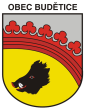 Zveřejnění záměru obce BuděticeNa základě zákona č.128/2000 sb., o obcích ve smyslu § 39,odst.1 a žádosti Petra Hudy, Budětice č.p. 7 ze dne 01.03.2022 obec Budětice oznamuje Záměr obce č. 005/22o prodeji pozemku.Veškeré náklady ( geom. plán, znalecký posudek vypracovaný soudním znalcem, který bude určený OÚ Budětice, kupní smlouva, vklad do KN) spojené s prodejem pozemku hradí kupující.K tomuto záměru je možné se vyjádřit, poř. předložit své nabídky písemně v souladu s ustanovením § 39, odst.1 zákona č.128/2000 sb., o obcích ve lhůtě stanovené vyvěšením, a to v kanceláři na obecním úřadě v Buděticích. Poslední nabídky, nebo námitky je možno podat v den projednání na veřejném zasedání obecního zastupitelstva, které bude oznámeno obvyklým způsobem, tj. oznámením na úřední desce a vyhlášením v obecním rozhlase.Za obec BuděticeBohumil Kuderastarostavyvěšeno dne: 03.03.2022                               sejmuto dne: 18.03.2022transakcelist vlastnictvípozemková parc. č.               výměra celáčástdruhkatastrální územítransakcelist vlastnictvípozemková parc. č.               výměra celáčástdruhkatastrální územíProdej100011429/354 m254 m2                 Ostatní plochaBudětice